Anita BullockVice-Chair Co-opted GovernorI have been a school governor for many years, initially as a teacher governor and then as headteacher governor in a number of schools in both Brighton and Hove and West Sussex. More recently I was a local authority adviser in West Sussex and my role there included supporting schools to improve and leading governor training across the authority. I have seen numerous changes to education during my working life, but I still believe passionately in the power of education to improve life chances and to provide opportunities for choice for children and young people. As a co-opted governor I am committed to doing my best to support the team at Downs Infant School to achieve the best possible outcomes for pupils and families in the community.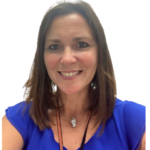 Kirsty CargillAssociate Governor, Assistant HeadteacherKirsty is an Associate Governor which means she contributes her knowledge of the school and education, without voting rights.Loren DaviesCo-opted GovernorI have lived in Brighton and Hove for the whole of my lifetime and all three of my now adult children attended City schools. I have extensive experience of working in education and have previously been a member of school management teams and a School Business Manager leading on the broad range of support areas in schools - Finance, Human Resources, ICT and office and facilities management. I am currently Head of Estates for a multi-academy trust where I lead the Capital Buildings Programme, premises management strategy and Health and Safety across the Trust's primary and secondary schools.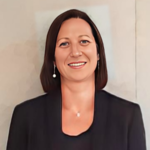 Caroline DeanLA GovernorI've been the Local Authority appointed governor since May 2022 and am very excited to get involved in a very vibrant, creative and caring school community. My passion for education was ignited in 2009, when I qualified as a primary school teacher followed by a move into the international charity sector. My special interest is now managing and advising on inclusive and safe education services for vulnerable or out-of-school children and youth. I believe that every child deserves the best education and one that enables them to fulfil their true potential. I look forward to learning from and supporting Downs Infants School's students, staff, parents and governors.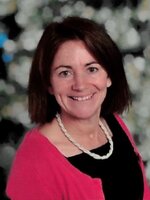 Mrs Lisa WalkerInterim Headteacher, Deputy Designated Safeguarding LeadPronouns: She/HerI am the Headteacher Governor at Downs Infant School. I have been the Interim Head here since January 2024 and it’s an honour to be able to support such a wonderful school during this period in which the Governors recruit a substantive head.Prior to joining Downs Infants, I worked as the Interim Head at St. Pancras Catholic Primary School in Lewes, following six years as Deputy Head and Designated Safeguarding Lead at Southover CE Primary School, also in Lewes. During my teaching career, I have worked in Brighton & Hove, West Sussex, Dorset, and a brief period overseas.I am passionate about creating life-long teaching and learning opportunities for all (children and adults). I will never tire of the awe and wonder that we see in the children every day. I’m a proud mum of two daughters and in my spare time I enjoy running on the South Downs and fine dining.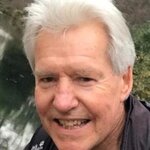 Tony FallowfieldChairTony has supported a son and grandson with SEND through their school journey and is one of the governors working with staff to improve the life chances of disadvantaged children. He is also passionate about sport and works with the school on PE and Sports expenditure. No business or financial interests No governance roles in other schools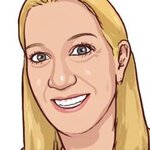 Gill HammettParent GovernorI am a former infant school teacher and mother of four. My youngest child is currently in Year 2 at Downs Infants. The Downs Infants community is a really special one, and having been so fortunate to have had four children attend such a wonderful school, I was keen to give something back. School plays such a vital role in children’s early years, I really wanted to support the school to continue its excellent provision. I have been a Governor at Downs Infant School since October 2019.Jalia KangaveCo-opted GovernorMy family and I moved to Brighton in 2016 and yet it feels like Brighton has been home for much longer! We have two daughters – one at Downs Infant School and another at Downs Junior School. We live on a street that feels very much like the close communities that I grew up in as a young girl in Uganda and later, in Kenya. It is this sense of community that we found in Brighton, in addition to wanting to know more about the school system in the UK, that made me keen to volunteer as a school governor. I have over fifteen years of experience as a researcher on international development issues. As someone who has studied and lived in three different continents, I hope that I bring to the governing body the diversity of my lived experiences.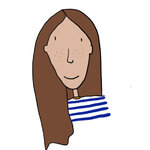 Gaynor NewnhamClerk to GovernorsI am the Clerk to Governors at Downs Infant School, and I have clerked for a variety of schools in East Sussex since 2012. My experience encompasses primary and secondary education, in the maintained, academy and private sector. I have a background in school governance, having been a Parent Governor and Chair of Governors at my children’s primary school in Eastbourne. Before my children were born, I worked in retail management in London.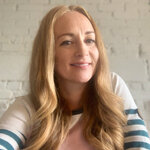 Carrie Palmer-FryParent GovernorI am a mother of three children, all of whom have attended Downs Infant School. I have spent most of my career working in schools with young people so I am passionate about seeing all children flourish in the school environment. As a parent, I have been so impressed with Downs Infants over the years that I wanted to support the work they do through being a governor.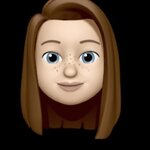 Emma SmithParent GovernorEmma is a mother of three who grew up in Brighton. With her youngest child due to start the infants in 2024, Emma felt it was time to give something back to the school that taught and nurtured her oldest two children. Emma has worked in children’s media and publishing for over 10 years and more recently has focused on educational publishing. Emma’s special interests include literacy and attainment.Sandy ConnorsCo-opted GovernorSusan CampbellCo-opted Governor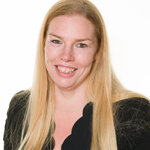 Clare KinganStaff GovernorPronouns: She/HerClare is a member of the SEN team at Downs Infants.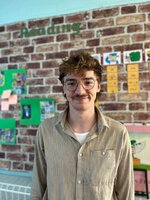 Adam GoldingOwl Class Teacher, Assistant Staff GovernorPronouns: He/HimAdam is the Owl Class Teacher. He is an ECT who graduated from Canterbury Christ Church University in 2020. 